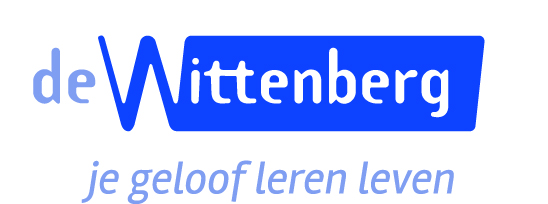 Motivatiebrief JongerenwerkersopleidingVoeg een motivatiebrief bij waarin de volgende punten beschreven worden:a. 	Je levensloop;b. 	hoe je tot deze aanmelding bent gekomen en wat je verwacht van de opleiding;c. 	hoe je als christen betrokken bent bij kerk en samenleving;d. 	hoe je als christen betrokken bent bij jongerenwerk.